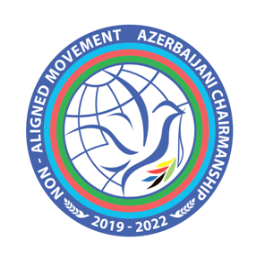 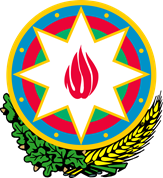 UN Human Rights Council48th SessionGeneral debate on item 2Statementdelivered by Vugar Hajiyev, Counsellor of the Permanent Mission of the Republic of Azerbaijan to the UN Office and other International Organizations in Geneva on behalf of the Non-Aligned MovementGeneva, September 14, 2021Madame President,I have the honour to deliver this statement on behalf of the Non-Aligned Movement (NAM). NAM welcomes the High Commissioner's determination to further strengthen constructive engagement with the UN Member States on both bilateral and multilateral human rights issues, and appreciates her efforts in advancing human rights at global level, particularly in the time of global emergency caused by COVID-19. We share the High Commissioner's concern about severe acts of multiple forms of discrimination in many regions, widespread violations of economic and social rights, and attacks motivated by stereotypes and hatred of many kinds. Therefore, the expectations of the UN Member States from the work of the High Commissioner and her Office are higher than ever.We also agree with the High Commissioner on the importance of upholding the universality of and dealing impartially with all human rights, without distinction between countries. While exercising duties in relation to the UN Member States, the High Commissioner has to bear in mind the existing challenges and national contexts and circumstances of the Member States, to exercise objectivity, independence and impartiality in her actions, avoiding imposing new practices, and to favour constructive dialogue and cooperation, as well as to provide advisory services, technical and financial assistance, upon request of the States concerned, with a view to support their actions and programmes in the field of human rights.In line with the General Assembly resolution 48/141, the High Commissioner has to strictly uphold in her activities the Charter of the United Nations and the Universal Declaration of Human Rights, to respect sovereignty, territorial integrity and domestic jurisdiction of States, and to ensure that all human rights are universal, indivisible, interdependent and interrelated.Furthermore, the NAM reaffirms its position on the need to respect the right of all to choose values and principles appropriate to their people for the protection and promotion of human rights and the rejection of attempts to impose their values and cultures under the pretext of the universality of human rights.The NAM recognizes the importance of the role of the Office of the United Nations High Commissioner for Human Rights in addressing the challenges arising from unilateral coercive measures and their negative impact on the human rights of peoples and individuals who wish to realize their economic and social rights, including the right to development. Finally, the Movement reaffirms its commitment to constructively work with the High Commissioner to strengthen the credibility of the human rights mechanisms and to build an international order based on inclusion, mutual understanding and respect for cultural diversity.Thank you.